СОВЕТ ДЕПУТАТОВ  МУНИЦИПАЛЬНОГО ОБРАЗОВАНИЯГАВРИЛОВСКИЙ СЕЛЬСОВЕТ САРАКТАШСКОГО РАЙОНАОРЕНБУРГСКОЙ ОБЛАСТИТРЕТЬЕГО СОЗЫВАРЕШЕНИЕТринадцатого внеочередного заседания Совета депутатовмуниципального образования Гавриловский сельсоветтретьего созыва№ 41                                                                           от 18 октября 2016 годаВ соответствии со статьей 9 Федерального Закона от 6 октября 2003 года № 131-ФЗ «Об общих принципах организации местного самоуправления в Российской Федерации», на основании статьи 3 Устава Гавриловского сельсовета Саракташского района            Совет депутатов сельсоветаР Е Ш И Л:1.  Утвердить Положение о флаге муниципального образования Гавриловский сельсовет Саракташского района Оренбургской области согласно (приложение № 1).2. Утвердить рисунок флага муниципального образования Гавриловский сельсовет Саракташского района Оренбургской области (приложение №2).3. Поручить администрации муниципального образования Гавриловский сельсовет Саракташского района зарегистрировать официальный символ (флаг) муниципального образования Гавриловский сельсовет Саракташского района Оренбургской области в порядке, установленном законодательством Российской Федерации;5. Контроль за исполнением данного решения возложить на постоянную комиссию Совета депутатов сельсовета по мандатным вопросам, вопросам местного самоуправления, законности, правопорядка (Белоус А.В.)           6. Настоящее решение вступает в силу со дня подписания и подлежит  опубликованию путём размещения на официальном сайте администрации сельсовета.И.о.председателя Совета депутатовГавриловский сельсовет                                                    Е.Ю. БушмелеваИ.о.главы Гавриловского сельсовета:                             Е.И. ВарламоваП О Л О Ж Е Н И Ео флаге муниципального образования Гавриловский сельсоветСаракташского района Оренбургской областиНастоящим Положением  устанавливается флаг муниципального образования Гавриловский сельсовет в составе муниципального образования Саракташский  район, его описание и порядок официального использования.1. Общие положения1.1. Флаг муниципального образования Гавриловский сельсовет Саракташского района Оренбургской области (далее – флаг Гавриловского сельсовета) составлен на основании герба муниципального образования Гавриловский сельсовет Саракташского района Оренбургской области, по правилам и соответствующим традициям геральдики и вексиллологии и отражает исторические, культурные, социально-экономические, национальные и иные местные традиции. 1.2. Положение о флаге и оригинал изображения флага Гавриловского сельсовета хранятся в администрации Гавриловского сельсовета Саракташского района и доступны для ознакомления всем заинтересованным лицам.2. Статус флага Гавриловского сельсовета2.1. Флаг Гавриловского сельсовета является официальным символом муниципального образования Гавриловский сельсовет Саракташского района.2.2. Флаг Гавриловского сельсовета подлежит внесению в Государственный геральдический регистр Российской Федерации.3. Описание и обоснование символики флага Гавриловского сельсовета3.1. Описание флага Гавриловского сельсовета:«Прямоугольное полотнище с отношением ширины к длине 2:3, воспроизводящее композицию герба муниципального образования Гавриловский сельсовет Саракташского района в красном, белом и синем цветах". 3.2. Обоснование символики герба Гавриловского сельсовета: Флаг Гавриловского сельсовета представляет собой условную карту сельсовета, нарисованную геральдическими средствами.  В южной части сельсовета река Чебенька протекает практически точно с севера на юг до впадения в Сакмару.  На берегах реки Чебеньки компактно расположены: центр сельсовета село Гавриловка, деревня Булгаково (на правом берегу Чебеньки) и деревня Правда (на левом берегу Чебеньки).  В северной части сельсовета в Чебеньку впадают несколько притоков (р. Казлаирка и несколько ручьев) образуя на карте характерный веерообразный рисунок, в этом районе расположена деревня Родники. В гербе Гавриловского сельсовета река Чебенька и ее притоки условно показаны в виде серебряного вилообразного креста.  А расположенные по ее берегам населенные пункты обозначены следующим образом:-  Гавриловка – синей лилией;  село названо в честь садчика Гаврилы Ситникова, однако, в конечном итоге это имя восходит к архангелу Гавриилу, одним из атрибутов которого является лилия – непременный атрибут сцены Благовещения, на православных иконах лилия обычно изображается в руках  архангела Гавриила;-  Булгаково – ромбом с вогнутыми сторонами, напоминающим карточную масть «бубны»; существует историческая легенда, что помещик Булгаков выиграл село у прежнего владельца – одного из придворных Екатерины II - в карты;-  Правда – лучистой звездой; звезда часто рассматривается как символ света истины на путях добродетели, что перекликается с названием деревни Правда;  дополнительно пятиконечная звезда напоминает о созданной в 1919 году сельскохозяйственной коммуне «Правда», одной из первых в области; одним из главных символов коммунаров и эмблемой международной солидарности трудящися также была звезда;-  Родники – тремя белыми каплями воды; именно благодаря родникам с чистой «серебряной» водой возникло поселение Родники.Красный цвет полотнища напоминает о колхозе «Правда», который в прошлом объединял почти все земли Гавриловского сельсовета. Синий цвет говорит о красоте природы и водных ресурсах сельсовета.4. Порядок воспроизведения флага Гавриловского сельсовета4.1. Воспроизведение флага Гавриловского сельсовета, независимо от его размеров и техники исполнения, должно точно соответствовать геральдическому описанию, приведенному в п. 3.1. статьи 3 настоящего Положения. Ответственность за искажение флага Гавриловского сельсовета, изменений композиции или цветов, выходящее за пределы геральдически допустимого, несёт исполнитель допущенных искажений или изменений.5. Порядок официального использования флага Гавриловского сельсовета5.1. Флаг Гавриловского сельсовета поднят постоянно:- на зданиях органов местного самоуправления; предприятий, учреждений и организаций, находящихся в муниципальной собственности;- официальных представительств сельсовета за пределами сельсовета, Саракташского района, Оренбургской области, Российской Федерации.5.2. Флаг Гавриловского сельсовета установлен постоянно в залах заседаний органов местного самоуправления, рабочих кабинетах выборных должностных лиц местного самоуправления; предприятий, учреждений и организаций, находящихся в муниципальной собственности.5.3. Флаг Гавриловского сельсовета размещается на транспортных средствах главы сельсовета, иных выборных должностных лиц местного самоуправления;- на транспортных средствах, находящихся в муниципальной собственности.5.4. Флаг Гавриловского сельсовета поднимается (устанавливается) во время официальных церемоний и других торжественных мероприятий, проводимых органами местного самоуправления.5.5. Флаг Гавриловского сельсовета может быть поднят (установлен) во время торжественных мероприятий, проводимых общественными объединениями, предприятиями, учреждениями и организациями независимо от форм собственности, а также во время семейных торжеств.5.6. В знак траура к верхней части древка флага Гавриловского сельсовета крепится черная лента, длина которой равна длине полотнища флага. В знак траура флаг Гавриловского сельсовета, поднятый на мачте или флагштоке, должен быть приспущен до половины высоты мачты (флагштока).5.7. При одновременном подъеме (размещении) флагов Гавриловского сельсовета и Российской Федерации, флаг Гавриловского сельсовета располагается правее флага Российской Федерации (если стоять к флагам лицом).При одновременном подъеме (размещении) флагов Гавриловского сельсовета и Оренбургской области, флаг Гавриловского сельсовета располагается правее флага Оренбургской области (если стоять к флагам лицом).При одновременном подъеме (размещении) флагов Гавриловского сельсовета и Саракташского района, флаг Гавриловского сельсовета располагается правее флага Саракташского района (если стоять к флагам лицом).5.8. При одновременном подъёме (размещении) Государственного флага Российской Федерации, флагов Оренбургской области и Гавриловского сельсовета, Государственный флаг Российской Федерации располагается в центре. Слева от Государственного флага Российской Федерации располагается флаг Оренбургской области, справа от Государственного флага Российской Федерации располагается флаг Гавриловского сельсовета (если стоять к флагам лицом).При одновременном подъеме (размещении) чётного числа флагов (но более двух), Государственный флаг Российской Федерации располагается левее центра (если стоять к флагам лицом), справа от Государственного флага Российской Федерации располагается флаг Оренбургской области, слева от Государственного флага Российской Федерации располагается флаг Саракташского района; справа от флага Оренбургской области располагается флаг Гавриловского сельсовета. Флаги иных муниципальных образований, общественных объединений, либо предприятий, учреждений или организаций располагаются поочерёдно с левого и правого краёв.5.9. Размер флага Гавриловского сельсовета не может превышать размеры Государственного флага Российской Федерации, флага Оренбургской области, флагов иных субъектов Российской Федерации, флага Саракташского района, а высота подъёма флага Гавриловского сельсовета не может быть больше высоты подъема Государственного флага Российской Федерации, флага Оренбургской области, флагов иных субъектов Российской Федерации, флага Саракташского района.5.10. Изображение флага Гавриловского сельсовета может быть использовано в качестве элемента или геральдической основы на отличительных знаках, наградах главы сельсовета, представительного органа местного самоуправления.5.11. Допускается изображение флага Гавриловского сельсовета на бланках:- главы сельсовета, иных выборных должностных лиц местного самоуправления;- представительного органа местного самоуправления и иных органов местного самоуправления;- руководителей предприятий, учреждений и организаций, находящихся в муниципальной собственности;- нормативных правовых актов органов местного самоуправления и должностных лиц местного самоуправления;- на официальных изданиях органов местного самоуправления, предприятий, учреждений и организаций, находящихся в муниципальной собственности.- на удостоверениях главы города, лиц, осуществляющих службу на должностях в органах местного самоуправления, муниципальных служащих, депутатов представительного органа местного самоуправления; членов иных органов местного самоуправления; служащих (работников) предприятий, учреждений и организаций, находящихся в муниципальной собственности;-на  отличительных знаках, наградах главы сельсовета;-на отличительных знаках, наградах представительного органа местного самоуправления;- на транспортных средствах, находящихся в муниципальной собственности.5.12. Допускается размещение флага Гавриловского сельсовета на:- изданиях печатных средств массовой информации, краеведческих изданиях поселения;- грамотах, приглашениях, визитных карточках должностных лиц органов местного самоуправления, депутатов представительного органа местного самоуправления; а также использование его в качестве геральдической основы для изготовления знаков, эмблем, иной символики, оформления зрелищных мероприятий.5.13. Порядок изготовления, использования, хранения и уничтожения бланков, печатей и иных носителей изображения флага Гавриловского сельсовета устанавливается органами местного самоуправления сельсовета.6. Порядок использования флага поселения предприятиями, учреждениями и организациями, не находящимися в муниципальной собственности6.1. Порядок использования флага Гавриловского сельсовета предприятиями, учреждениями и организациями, не находящимися в муниципальной собственности, строится на договорной основе.6.2. Иные случаи использования флага Гавриловского сельсовета устанавливаются правовыми актами органов местного самоуправления и должностных лиц местного самоуправления.7. Ответственность за нарушение настоящего Положения7.1. Использование флага Гавриловского сельсовета с нарушением настоящего Положения, а также надругательство над флагом сельсовета влечет за собой ответственность в соответствии с законодательством Российской Федерации.8. Заключительные положения8.1. Внесение в состав (рисунок) флага Гавриловского сельсовета каких-либо изменений или дополнений, а также элементов официальных символов Оренбургской области допустимо лишь в соответствии с законодательством Российской Федерации, нормативными правовыми актами Оренбургской области. Эти изменения должны сопровождаться пересмотром статьи 3 настоящего Положения для отражения внесенных элементов в описании.8.2. Право использования флага Гавриловского сельсовета принадлежит органам местного самоуправления сельсовета.8.3. Флаг Гавриловского сельсовета с момента утверждения его представительным органом местного самоуправления согласно Закону Российской Федерации от 9 июля . № 5351-1 «Об авторском праве и смежных правах» авторским правом не охраняется.8.4. Контроль исполнения требований настоящего Положения возлагается на администрацию сельсовета.8.5. Настоящее Положение вступает в силу со дня его официального опубликования.Изображение флагаГавриловского сельсовета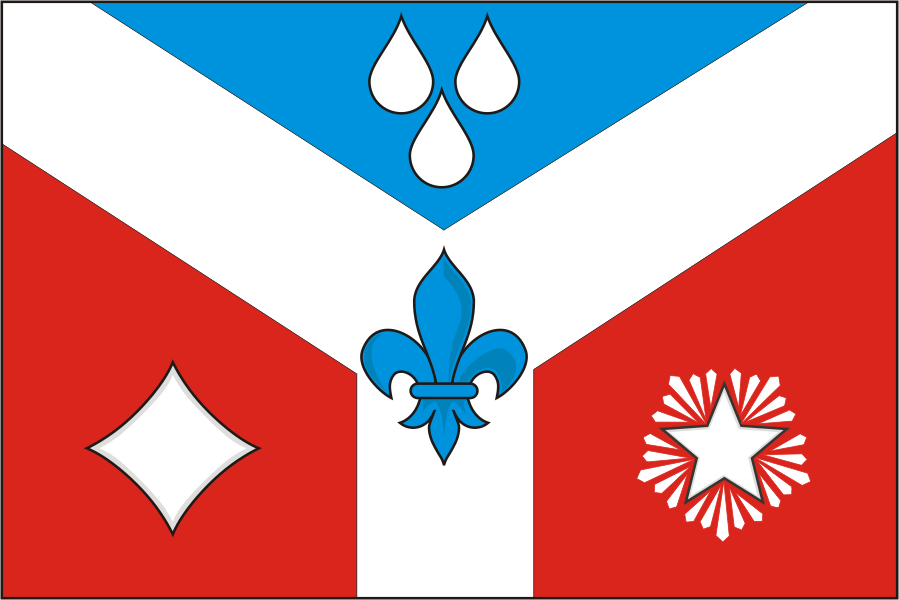 Об утверждении Положения о флаге муниципального образования Гавриловский сельсовет Саракташского района Оренбургской областиРазослано:Геральдический Совет при Президенте Российской Федерации, прокуратуре района, постоянной комиссии Совета депутатов сельсовета по мандатным вопросам, вопросам местного самоуправления, законности, правопорядкаПриложение № 1к решению Совета депутатов сельсоветаот 18 октября 2016 года № 41Приложение № 2к решению Совета депутатов районаот 18 октября 2016 года № 41